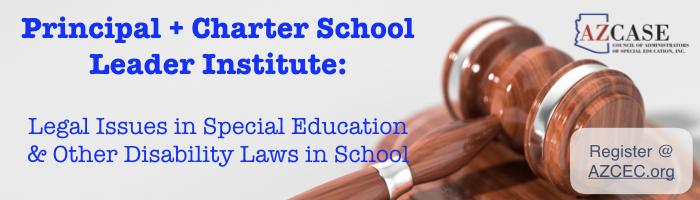 This year’s Institute focuses on Keeping Your School Safe while maintaining the rights and dignity of all students. The goal of this workshop is to provide legal information and practical advice to help principals, building administrators, charter school directors & others in their daily work with students.Topics to be covered include:Student Discipline and Restorative Justice			Suicide and Other Mental Health IssuesStudents on Their Own: Parent and Custody Issues		    Student Supports and LRE: 1:1 Nursing & More,     Attorney Legal “Grab-Bag” – Cautionary Tales, How-to Ideas and Practical AdvicePresenters:	Denise Lowell-Britt and others from the Law Firm of Udall Shumway PLCEach attorney advises and represents public schools and school personnel on a daily basis on a wide range of legal matters, with a significant portion of those matters relating to special education and other disability law situations.  The attorneys provide day-to-day legal advice and assistance, defend School Districts and Charter Schools when complaints are filed with ADE and OCR, and represent clients in state and federal courts when litigation cannot be avoided.Principal & Charter School Leader InstituteJanuary 18, 2019Registration cost:  $109 per person by January 9, 2019Name: _________________________________________     Position: _______________________________________ Organization: ___________________________________            Email Address: _________________________________Phone Contact: _________________________________  Check enclosed 	 Purchase Order Enclosed  Request PayPal Invoice (credit card)Sorry, no refunds… but substitutions are OK!Please specify any special accommodations needed: